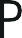 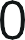 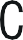 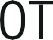 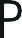 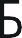 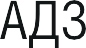 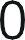 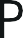 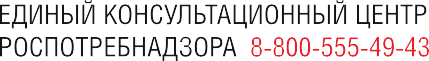 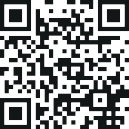 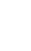 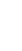 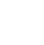 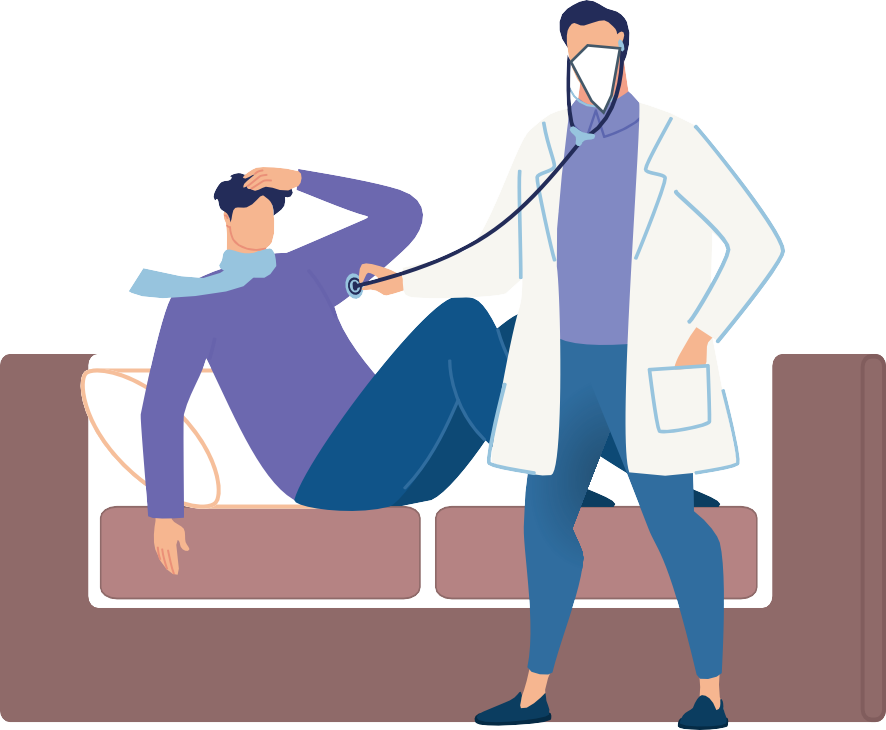 Выбрать остаться дома – это нормально, оказаться там запертым на месяц – грустно.НЕ РИСКУЙ, ПРИВЕЙСЯ!НЕДЕЛИ СРЕДНЯЯ ПРОДОЛЖИТЕЛЬНОСТЬ БОЛЕЗНИ COVID-19Подробнее на www.rospotrebnadzor.ru